MEDICAL DURABLE POWER OF ATTORNEY FOR HEALTHCARE DECISIONS (MDPOA) NAME________________________________________________________________________________DOB_______________________ ADDRESS_____________________________________________________________________________PHONE#___________________ Appointment of Agent and Alternates I, as the Declarant, now appoint  Name of Agent_____________________________________________________________ Agent’s Telephone Number ___________________________________________________ Agent’s home address (optional)________________________________________________ Agent’s email address (optional)________________________________________________ as my Agent to make and communicate my healthcare decisions when I cannot because I lack decisional capacity to provide informed consent or refusal of medical treatment. This gives my Agent the power to consent to, refuse, or stop any healthcare, treatment, service or procedure. My agent also has the authority to communicate with healthcare personnel, get information, and sign forms as necessary to carry out those decisions. If the person named above is not available or is unable to continue as my Agent, then I appoint the following person(s) to serve in the order below: Instructions to Agent My Agent can make healthcare decisions as I direct below or as I make known to him or her in some other way. If my Agent does not know my wishes, he or she is directed to act with my best interests in mind. I also ask that my Agent, as much as possible, ask me about decisions and make reasonable effort to understand me and find out what I prefer.  OPTIONAL: State any wishes for life-sustaining procedures, treatment, general care and services, including any special needs or limitations:____________________________________________________________________ ______________________________________________________________________________________________________________________________________________________________________________________ My signature below shows that I understand the purpose and reason for this document.  By signing this document, I revoke and cancel any and all prior Medical Durable Powers of Attorney that I may have previously created: _______________________________________________ 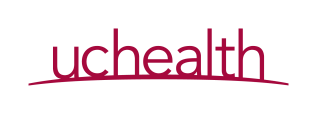 Signature of declarant                                    Date V6.19.2017 Pursuant to Colorado Revised Statute 15–14-500–509 MEDICAL DURABLE POWER OF ATTORNEY FOR HEALTHCARE DECISIONS (MDPOA) NAME________________________________________________________________________________DOB_______________________ ADDRESS_____________________________________________________________________________PHONE#___________________ 3. Signature of Witnesses and Notary (OPTIONAL) The signature of two witnesses and a notary are not required by Colorado law for proper execution of a MDPOA; however it may make the document more acceptable in other states. This document has been signed by (Printed name of declarant) in our presence, and we, in the presence of each other at the Declarants request, have signed our names as witnesses. We are at least 18 years old.  Notary (Optional)  State of __________________________________________ County of ________________________________________ SUBSCRIBED and sworn to before me by __________________________________, the Declarant and witnesses as the voluntary act and deed of the Declarant  on this _______ day of ___________________, 20________ Notary Public______________________________________ My commission expires: _____________________________ V6.19.2017 Pursuant to Colorado Revised Statute 15–14-500–509 __________________________________________ Name of Alternate Agent #1 __________________________________________ Agent’s Telephone Number __________________________________________ Agent’s home address (optional) __________________________________________ Agent’s email address (optional) __________________________________________ Name of Alternate Agent #2 __________________________________________ Agent’s Telephone Number __________________________________________ Agent’s home address (optional) __________________________________________ Agent’s email address (optional) ___________________________________________ Signature of Witness ___________________________________________ Printed Name ___________________________________________ Address ___________________________________________ Signature of Witness ___________________________________________ Printed Name ___________________________________________ Address 